ПРИНЯТО                                                               УТВЕРЖДАЮ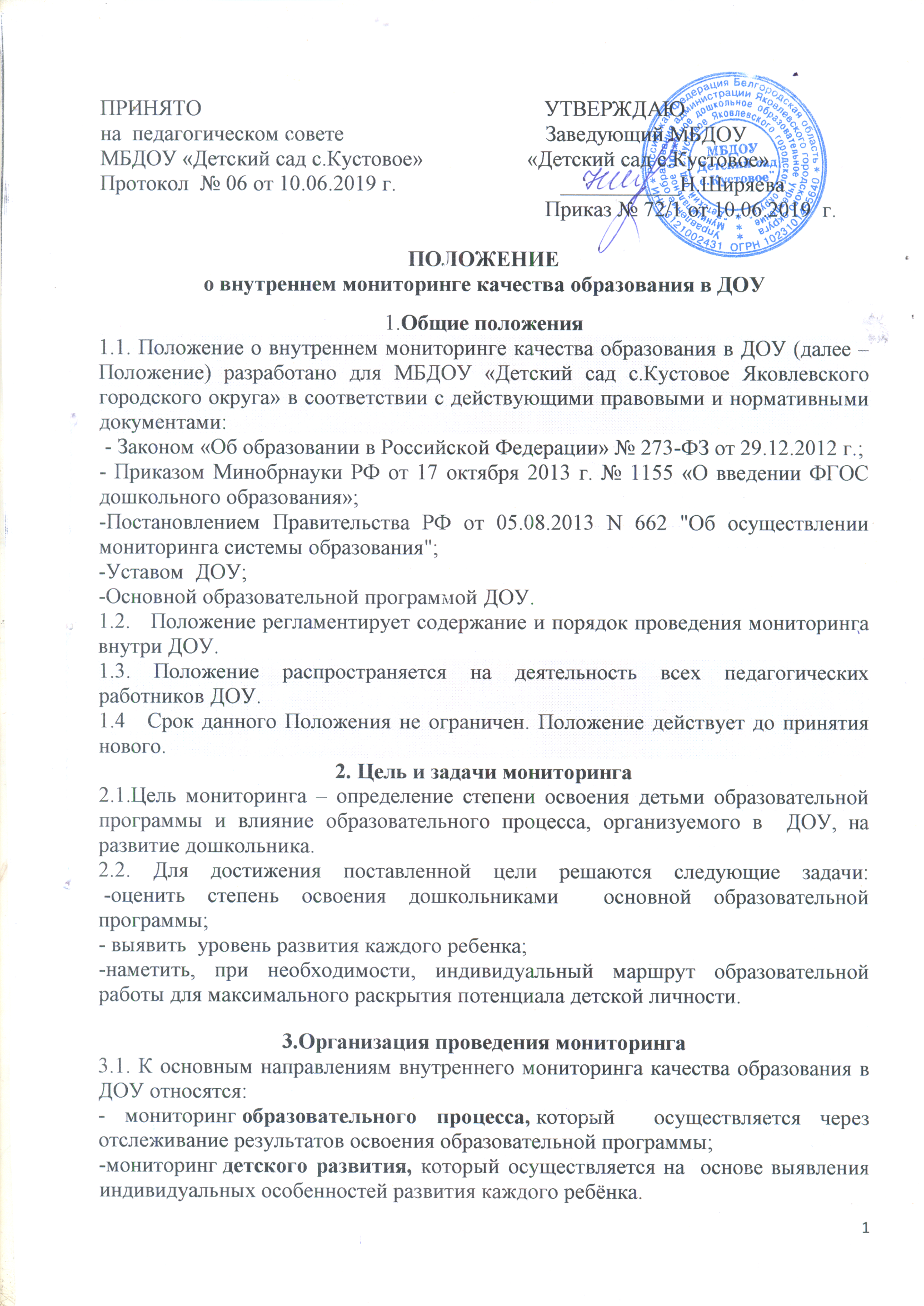 на  педагогическом совете                                     Заведующий МБДОУ МБДОУ «Детский сад с.Кустовое»                   «Детский сад с.Кустовое»Протокол  № 06 от 10.06.2019 г.                              ___________Н.Ширяева                                                                                  Приказ № 72/1 от 10.06.2019  г.ПОЛОЖЕНИЕо внутреннем мониторинге качества образования в ДОУ1.Общие положения1.1. Положение о внутреннем мониторинге качества образования в ДОУ (далее – Положение) разработано для МБДОУ «Детский сад с.Кустовое Яковлевского городского округа» в соответствии с действующими правовыми и нормативными документами: - Законом «Об образовании в Российской Федерации» № 273-ФЗ от 29.12.2012 г.;- Приказом Минобрнауки РФ от 17 октября 2013 г. № 1155 «О введении ФГОС дошкольного образования»;-Постановлением Правительства РФ от 05.08.2013 N 662 "Об осуществлении мониторинга системы образования";-Уставом  ДОУ;-Основной образовательной программой ДОУ.1.2.   Положение регламентирует содержание и порядок проведения мониторинга внутри ДОУ. 1.3. Положение распространяется на деятельность всех педагогических работников ДОУ.1.4    Срок данного Положения не ограничен. Положение действует до принятия нового.2. Цель и задачи мониторинга2.1.Цель мониторинга – определение степени освоения детьми образовательной программы и влияние образовательного процесса, организуемого в  ДОУ, на развитие дошкольника.2.2. Для достижения поставленной цели решаются следующие задачи:
 -оценить степень освоения дошкольниками  основной образовательной программы;- выявить  уровень развития каждого ребенка;-наметить, при необходимости, индивидуальный маршрут образовательной работы для максимального раскрытия потенциала детской личности.3.Организация проведения мониторинга3.1. К основным направлениям внутреннего мониторинга качества образования в ДОУ относятся: - мониторинг образовательного процесса, который  осуществляется через отслеживание результатов освоения образовательной программы;-мониторинг детского развития, который осуществляется на  основе выявления индивидуальных особенностей развития каждого ребёнка.3.2. Мониторинг   осуществляется  педагогами  ДОУ 2 раза в год – октябрь, апрель (1 младшая- январь, апрель)3.3.Основными методами мониторинга являются: 
- наблюдение  за активностью ребенка в различные периоды пребывания в дошкольном учреждении;- анализ продуктов детской деятельности;-тестирование;- сравнительный анализ.3.4.   Усвоение детьми программных требований воспитателями, музыкальным руководителем, оценивается  в баллах, которые соответствуют уровням развития.  3.5. Результаты педагогических наблюдений за уровнем усвоения детьми программных требований заносятся в специальную таблицу.3.6.В конце учебного года проводится сравнительный анализ освоения детьми программных требований и на основе анализа определяются перспективы деятельности ДОУ на следующий учебный год.3.7. Методологической основой мониторинга образовательного процесса в           ДОУ является  примерная основная общеобразовательная программа дошкольного образования   «От рождения до школы» под редакцией Н. Е. Вераксы, Т. С. Комаровой, М. А. Васильевой.  4.Контроль4.1. Контроль проведения мониторинга образовательной деятельности и детского развития осуществляют заведующий ДОУ и старший воспитатель  посредством следующих форм:- проведение ежедневного текущего контроля;- организация тематического и фронтального контроля;- проведение оперативного контроля;- посещение НОД, режимных моментов и других видов деятельности;- проверка документации.5.Отчетность5.1. Воспитатели всех возрастных групп и  специалисты ДОУ в конце учебного года сдают результаты проведенных педагогических наблюдений и диагностических исследований старшему воспитателю, который осуществляет сравнительный анализ мониторинга, знакомит педагогических работников  с его результатами  на итоговом педагогическом совете ДОУ, делает выводы и дает рекомендации.6. Документация6.1. Диагностический материал, пособия для определения уровня усвоения детьми дошкольного возраста   образовательных стандартов  хранятся у воспитателей и специалистов ДОУ, обновляются по мере необходимости. 
6.2. Результаты педагогических наблюдений за уровнем усвоения детьми программных требований и результаты общей диагностики хранятся в        методическом кабинете.